PaysBiélorussieDrapeau : 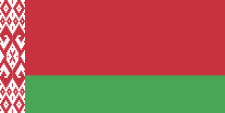 Carte géographique : 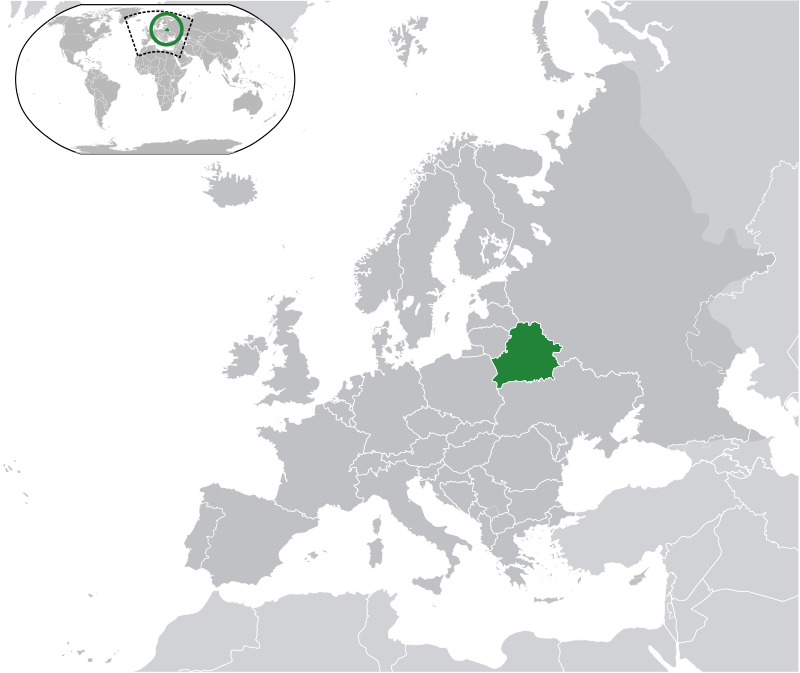 Image associé paye : 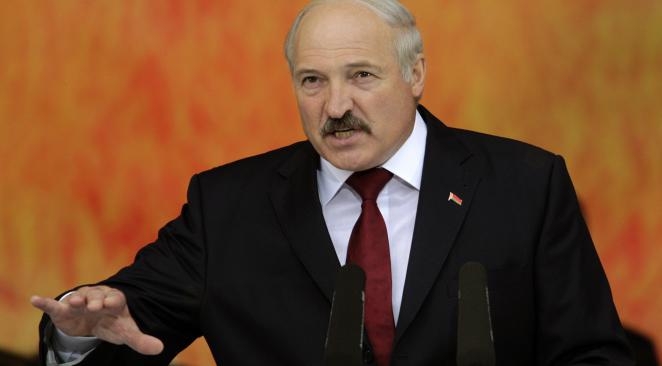 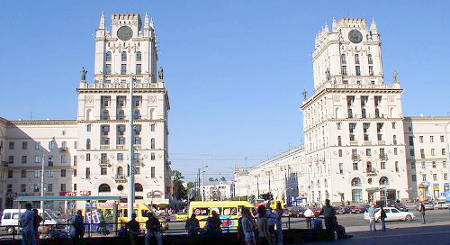 BiélorussieAnnéesTaux de scolarisation200117 036200229 813200327 481200432 236200538 399200636 707200735 698200927 724201029 736201131 397201220 683201324 937201422 130